【108上學期 三年級 數學營課程簡介】108-1學期好好玩數學研習營研習營日期：108/11/16(六)、108/11/23(六)、108/11/30(六)、               108/12/7(六)        下午1:00~4:10上課地點：新泰國小二樓 Santa 老師教室課程簡介:課程編號上課時間預計進行之課程名稱課程簡介/與數學課之相關概念校內上課照片課程111/16三角形密碼透過學具學習三角形邊長之間的關係新泰尚未實施過課程211/16佔地圍王透過扣條，練習周長與面積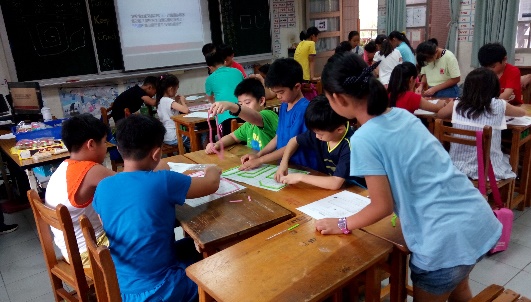 課程311/23交通燈號邏輯推理能力的訓練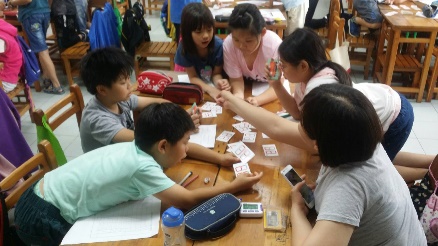 課程411/23待數而估練習估計數量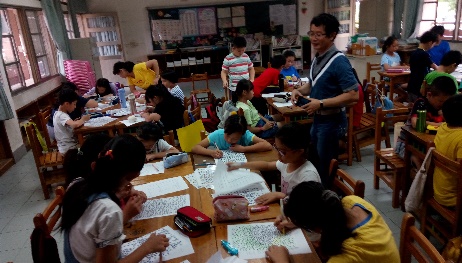 課程511/30小數拆和遊戲透過遊戲與學具的操作，熟悉小數的意義、小數的加減課程611/30數字魔法師透過學過的數學概念，來推算數字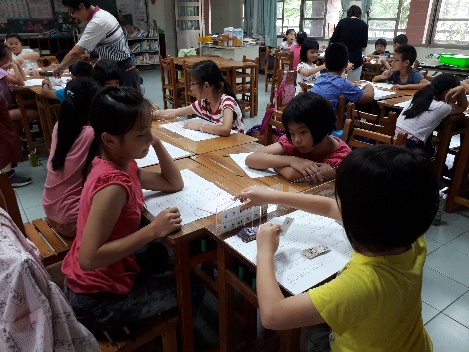 課程712/7紅綠燈推敲數字新泰尚未實施過課程812/7戰事無常透過活動來學習機率與不確地性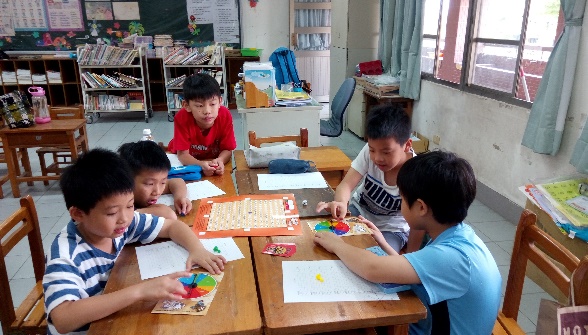 